DECLARACIÓN JURADA 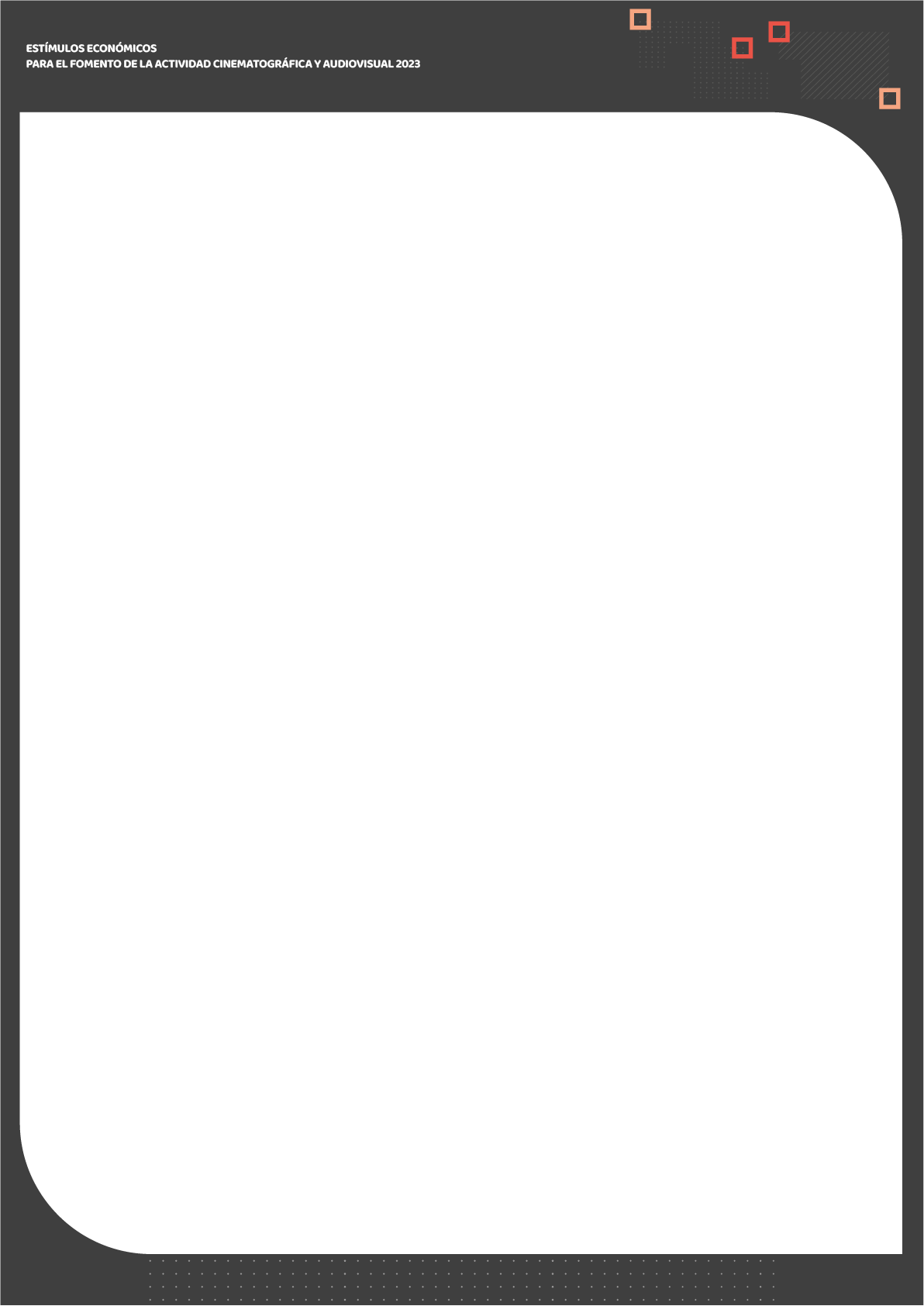 Yo, _____________________________, identificado(a) con Documento Nacional de Identidad (DNI)/ Carné de extranjería (CE)/ Pasaporte Nº ___________, con domicilio en                                            ___________________________________________________________________, distrito de ____________________, provincia y departamento de ________________________.  ME COMPROMETO A:Gestionar las licencias de comunicación pública de cada una de las obras cinematográficas y/o audiovisuales para su exhibición en el evento internacional “_______________”, vinculado a la postulación con código ________________._________, ____ de __________ de 2023. ______________(Firma)_______________ Nombre:D.N.I./ CE/Pasaporte N°